The London Mark Provincial Grand Officers MessProvincial Grand Master: R W Bro David Frederick AshboltPresident:  VW Bro Edwin Goodwin                                    Chairman:  W Bro Major Dennis Bradley BEM DL                    Secretary:  W Bro Graham Tarran 60, Courtfield Rise, West Wickham, Kent BR4 9BH          t: 07790 492665  g.tarran@ntlworld.comTreasurer: W Bro Krit Nathoo                                                                                                                                                                             102 Lower Gravel Road, Bromley, Kent BR2 8LJ             t: 07930 927928 e: kritnathoo@gmail.com     -------------------------------------------------------------------------------------------------------------------------------------Annual Dinner: 	Friday 13 April 2018 @ The Union Jack Club, Waterloo Guest Speaker:	W Bro David Nunn who will present:‘Under the knife – what you should know about the science of joint replacement’Dear Provincial Grand Officer, You are cordially invited to attend the London Mark Provincial Mess annual dinner at the Union Jack Club, Sandell St, Lambeth, London SE1 on Friday 13th April. The event will start at 7:00 pm when the bar will be open and our speaker will commence his talk at 7.30 pm 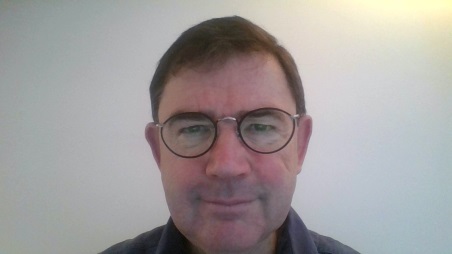 So please do come along and if you feel inclined please bring along Masonic guests. No tickets will be issued. The silk Mess ties will be available for purchase  (£15) at the dinner. This will be a most interesting talk and dinner, and your Mess Committee and I look forward very much to seeing you there. Graham Tarran PProvAGSwdB Mess SecretaryMenu:		King Prawn and Crayfish Mango Salad			    ------- -------Rack of Lamb, Roast Chantenay Carrots and Courgette, Dauphinoise Potatoes, Yorkshire Sauce		(Vegetarian option available)			    ------- -------		Crème Brûlée with Raspberry PuréeRuby portTea or Coffee and Petit Fours. TO BOOK FOR THE APRIL MESS DINNER:Either: - Directly Transfer £40 to the Provincial Grand Officers Mess bank account, clearly identifying your name as the reference. - Please then send an e-mail to our Treasurer Kritnathoo@gmail.com  and copy in g.tarran@ntlworld.com stating that you have done so and confirming your Lodge name and number, and whether you require the Vegetarian meal. The account is held with the HSBC. Sort code: 40-25-27. A/c no: 91735268. A/c: The Provincial Grand Officers Mess. Or: Please complete the following slip in BLOCK letters and return it with a cheque to: Krit Nathoo, 102 Lower Gravel Road, Bromley, Kent, BR2 8LJ             ………………………………………………………………………………………………………………………………………………………….Please book me a place(s) at the Mess dinner on 13 April. I enclose my cheque for £40 per person (payable to the Provincial Grand Officers Mess) Name (block letters) ________________________ Vegetarian meal required ( Yes/No) ________Guest(s) ___________________________________Vegetarian meal required ( Yes/No) ________Lodge name and number:_______________________________________